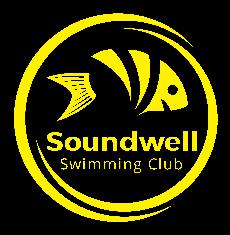 Soundwell ShopNewSpeedo Performance Power Hand Paddles	Size Medium (Adult)	£12.50Speedo Performance Power Hand Paddles	Size Large (Adult)		£12.50Mad Wave Paddles Finger Pro Swimming Paddles (One Size)		£7.50Speedo Mesh Kit Bag (Yellow, Navy or Black)				£7.50Soundwell Swimming Hat							£6Speedo Noseclip – one size							£4.99Ear Bands (for ear protection) – Junior and Senior sizes			£4.99Second HandKiefer Long Fins Size 5.5-6			£5Kiefer Long Fins Size 1-2				£5Mad Wave Long Fins Size 11-1			£5Mad Wave Short Fins Size 5-7			£5